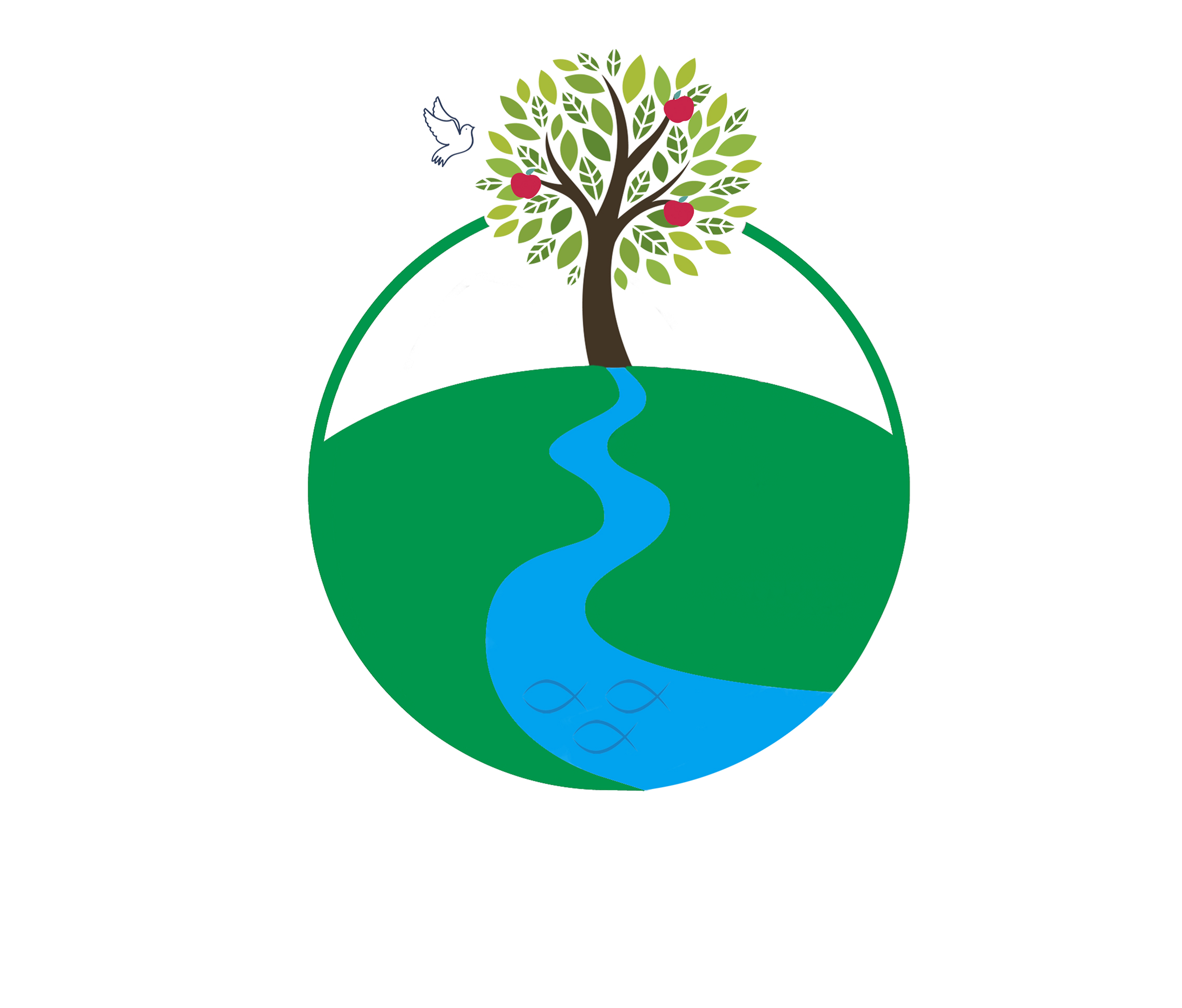 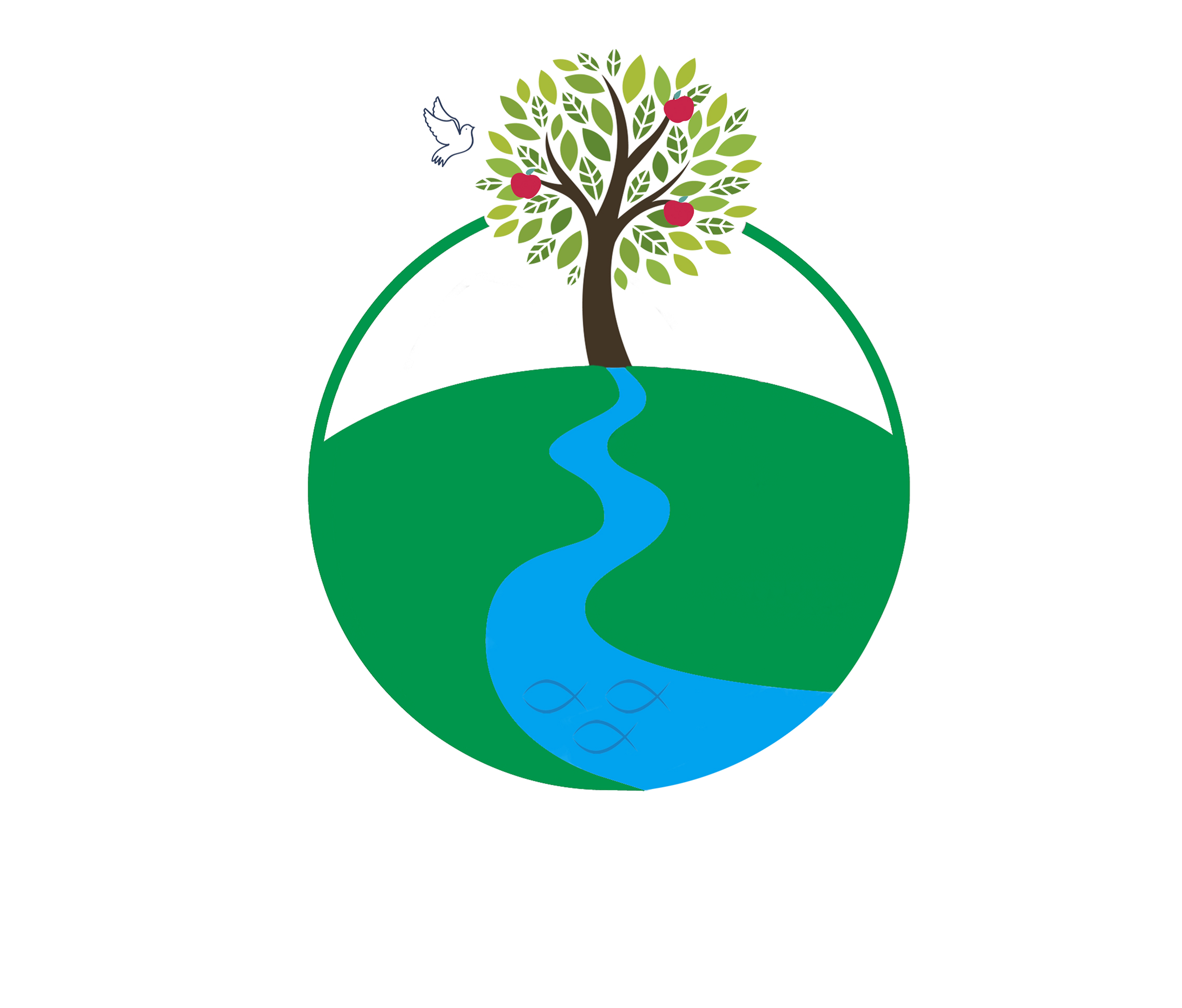 LocationBarlow Church of England Primary School, Park Road, Barlow, YO8 8ESGrade/BandGrade C with SEN Allowance of £1311 pro rataMinimum Age Requirement18Vacancy HoursTerm Time only – 16.25 hours GTA SEN plus MSA ReliefContract TypeFixed Term for 1 year with a view to an established contractWeekend WorkingNoApplication Closing DateFriday 2nd July at middayInterview DateMonday 5th July Venue for InterviewBarlow Church of England Primary School, Park Road, Barlow, YO8 8ESStart DateMonday 6th September 2021


Barlow Church Primary School is part of a three-school federation – the White Rose Federation. We wish to appoint a GTA SEN who has experience of working with young children.We are looking for the right person to join our team who has high expectations for learning and would relish the opportunity to develop the GTA role. The teaching assistant position would be based in Class 1, with our nursery, reception and Year 1 children and must hold a relevant level 2 qualification to be able to work with young children. (Please see job description for further details). This is initially a fixed term one-year position to start in September 2021 with a view to becoming a permanent position within the federation.If you are invited to interview on Monday 5th July, you will be asked to read a short story to a group of reception pupils.

Hours of work are:
Monday - Friday, GTA SEN 8:45am – 12.00pm Monday - Friday
The successful candidate would be joining a small team, committed to ensuring that our pupils are given every chance to succeed.We can offer:An outstanding team, ready to support and value your contribution to our schoolTailored continuous professional development to encourage you to be the best that you can beChildren who want to learn and will respond well to good teachingAn outstanding environment to support teaching and learning

We are looking for:

• A good team member who has high expectations
• An inspirational role model for all in school
• Someone who is willing to go the extra mile
• Experience of working with children Ambition to develop as a professionalNatural empathetic skillsCommitment to work in line with the Christian ethos of the school. 

Visits to the school are warmly welcomed, appointments can be made by contacting the school office on 01757 618319. Please email admin.barlow@wrfed.co.uk for further information.  Please note that we have 3 vacancies at Barlow Primary and will consider applications for more than one role.
The closing date for applications is Friday 2nd July. Applications will only be accepted using the application form available with the vacancy advert on the NYCC jobs website.  Please also return the childcare disqualification declaration and the recruitment monitoring forms. As part of our commitment to safeguarding please note that all references for short listed candidates will be obtained prior to interview. Interview will take place on Monday 5th July.

The school is committed to the safeguarding and welfare of all pupils and expects all staff and volunteers to share this commitment. The post is subject to an Enhanced CRB Disclosure check along with relevant employment checks Enhanced Level DBS Disclosure is required for appointment to this post. NYCC are committed to directly recruiting staff and will not accept applications nor services from agency suppliers in respect of our vacancies. We are committed to meeting the needs of our diverse community and aim to have a workforce reflecting this diversity. We are also committed to safeguarding and promoting the welfare of children, young people and adults. We expect all staff and volunteers to share this commitment. North Yorkshire County Council (NYCC) advertise vacancies on behalf of schools and external organisations (third parties) in North Yorkshire. NYCC are not responsible for the recruitment/employment practices of third parties and accept no liability in relation to the vacancy and any subsequent recruitment/employment processes. Third parties are not required to follow NYCC policies including the 'Positive About Disabilities- Two Ticks' Scheme. Enquiries regarding the vacancy or practices should be made directly with the third party. 